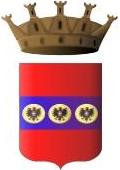 COMUNE DI IGLESIASProvincia Sud SardegnaIII Settore Programmazione, Pianificazione e Gestione del TerritorioUfficio PatrimonioLa/il sottoscritta/o (in caso di costituendo RTI inserire tutti i riferimenti di tutti le imprese e firmatari, ricopiando il riquadro sottostante)presa visione del bando di gara, del capitolato d'oneri, della struttura e di tutti i documenti costitutivi la presente procedura di gara relativi all’affidamento in oggetto:DICHIARADi offrire, per la concessione in gestione del complesso sportivo-ricreativo ubicato in Via Grazia Deledda con annesso esercizio di somministrazione al pubblico di alimenti e bevande il seguente aumento percentuale sull’importo a base di gara di € 5.000,00 quale canone annuo di gestione dell’impianto sportivo:di aver preso visione delle norme e disposizioni contenute nel bando di gara, nel capitolato d'oneri, ed in tutti gli elaborati costituenti la presente procedura ad evidenza pubblica e di accettarli, senza condizione o riserva alcuna, nonché di avere preso conoscenza dello stato dei luoghi e dei locali interessati dalla gara in oggetto accettandone tutte le condizioni;di aver tenuto conto degli obblighi e delle disposizioni in materia di salute, sicurezza nei luoghi di lavoro, di assicurazione e di previdenza dei lavoratori;di applicare al personale coinvolto nell’esecuzione della concessione del servizio, condizioni retributive non inferiori a quelle previste dai contratti collettivi di lavoro vigenti nel settore di riferimento vigente alla data di stipula del contratto oggetto di affidamento;che la presente offerta economica è valida per 180 giorni dal termine ultimo previsto per la presentazione dell’offerta medesima.Si allega il Piano Economico Finanziario dal quale si evince la sostenibilità economica dell’iniziativa e del progetto tecnico presentato.Data ……………….TIMBRO E FIRMA DEL LEGALE RAPPRESENTANTESchema modello di offerta Selezione Pubblica per l’affidamento“DELLA CONCESSIONE IN GESTIONE DEL COMPLESSO SPORTIVO-RICREATIVO UBICATO IN VIA GRAZIA DELEDDA CON ANNESSO ESERCIZIO DI SOMMINISTRAZIONE AL PUBBLICO DI ALIMENTI E BEVANDE”Il sottoscrittoin qualità di (titolare, legale rappresentante, procuratore, altro) ()in qualità di (titolare, legale rappresentante, procuratore, altro) ()in qualità di (titolare, legale rappresentante, procuratore, altro) ()in qualità di (titolare, legale rappresentante, procuratore, altro) ()dello/a società:dello/a società:SedeSedeSedeCittà:Città:Città:Provincia  indirizzoindirizzoindirizzoindirizzoindirizzocod. fiscale:cod. fiscale:Tipo di societàTipo di societàTipo di societàTipo di societàTipo di societàP/IVAP/IVAVoceVoceNumeroLettere  Aumento percentuale di  